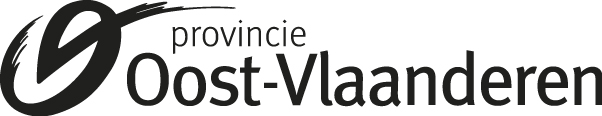 Verzoek tot instelling van een project gerelateerd aan waterlopen van 2de en 3de categorie, uitgevoerd door polders, wateringen en gemeenten(verplicht te gebruiken formulier)Verzoek tot instelling van een project gerelateerd aan waterlopen van 2de en 3de categorie, uitgevoerd door polders, wateringen en gemeenten(verplicht te gebruiken formulier)Verzoek tot instelling van een project gerelateerd aan waterlopen van 2de en 3de categorie, uitgevoerd door polders, wateringen en gemeenten(verplicht te gebruiken formulier)Provinciebestuur Oost-VlaanderenDienst Integraal Waterbeleid
PAC 'Het Zuid'Woodrow Wilsonplein 2
9000 GENTtel. 09 267 76 66e-mail: waterbeleid@oost-vlaanderen.beProvinciebestuur Oost-VlaanderenDienst Integraal Waterbeleid
PAC 'Het Zuid'Woodrow Wilsonplein 2
9000 GENTtel. 09 267 76 66e-mail: waterbeleid@oost-vlaanderen.beProvinciebestuur Oost-VlaanderenDienst Integraal Waterbeleid
PAC 'Het Zuid'Woodrow Wilsonplein 2
9000 GENTtel. 09 267 76 66e-mail: waterbeleid@oost-vlaanderen.beIn te vullen door de 
behandelende dienstdatum poststempel of ontvangstbewijsProvinciebestuur Oost-VlaanderenDienst Integraal Waterbeleid
PAC 'Het Zuid'Woodrow Wilsonplein 2
9000 GENTtel. 09 267 76 66e-mail: waterbeleid@oost-vlaanderen.beProvinciebestuur Oost-VlaanderenDienst Integraal Waterbeleid
PAC 'Het Zuid'Woodrow Wilsonplein 2
9000 GENTtel. 09 267 76 66e-mail: waterbeleid@oost-vlaanderen.beProvinciebestuur Oost-VlaanderenDienst Integraal Waterbeleid
PAC 'Het Zuid'Woodrow Wilsonplein 2
9000 GENTtel. 09 267 76 66e-mail: waterbeleid@oost-vlaanderen.beProvinciebestuur Oost-VlaanderenDienst Integraal Waterbeleid
PAC 'Het Zuid'Woodrow Wilsonplein 2
9000 GENTtel. 09 267 76 66e-mail: waterbeleid@oost-vlaanderen.beProvinciebestuur Oost-VlaanderenDienst Integraal Waterbeleid
PAC 'Het Zuid'Woodrow Wilsonplein 2
9000 GENTtel. 09 267 76 66e-mail: waterbeleid@oost-vlaanderen.beProvinciebestuur Oost-VlaanderenDienst Integraal Waterbeleid
PAC 'Het Zuid'Woodrow Wilsonplein 2
9000 GENTtel. 09 267 76 66e-mail: waterbeleid@oost-vlaanderen.beWaarvoor dient dit verzoek?Op basis van dit verzoek beoordeelt de dienst Integraal Waterbeleid of uw project in aanmerking kan komen  voor subsidiëring.Waarvoor dient dit verzoek?Op basis van dit verzoek beoordeelt de dienst Integraal Waterbeleid of uw project in aanmerking kan komen  voor subsidiëring.Waarvoor dient dit verzoek?Op basis van dit verzoek beoordeelt de dienst Integraal Waterbeleid of uw project in aanmerking kan komen  voor subsidiëring.Waarvoor dient dit verzoek?Op basis van dit verzoek beoordeelt de dienst Integraal Waterbeleid of uw project in aanmerking kan komen  voor subsidiëring.Waarvoor dient dit verzoek?Op basis van dit verzoek beoordeelt de dienst Integraal Waterbeleid of uw project in aanmerking kan komen  voor subsidiëring.Wanneer dient u dit verzoek in?U kan gedurende het volledige jaar een verzoek indienenWanneer dient u dit verzoek in?U kan gedurende het volledige jaar een verzoek indienenWanneer dient u dit verzoek in?U kan gedurende het volledige jaar een verzoek indienenWanneer dient u dit verzoek in?U kan gedurende het volledige jaar een verzoek indienenWanneer dient u dit verzoek in?U kan gedurende het volledige jaar een verzoek indienenGegevens van de aanvragerGegevens van de aanvragerGegevens van de aanvragerGegevens van de aanvragerGegevens van de aanvrager11Vul hieronder de gegevens van uw bestuur/instantie in.Vul hieronder de gegevens van uw bestuur/instantie in.Vul hieronder de gegevens van uw bestuur/instantie in.Vul hieronder de gegevens van uw bestuur/instantie in.naamstraat en nummerpostnummer en gemeentenaam contactpersoonfunctie contactpersoontelefoonnummere-mailadresGegevens van het projectGegevens van het projectGegevens van het projectGegevens van het projectGegevens van het project2Vul de titel van het project in.Vul de titel van het project in.Vul de titel van het project in.Vul de titel van het project in.Vul de titel van het project in.3Kruis aan onder welke noemer het project valt.Kruis aan onder welke noemer het project valt.Kruis aan onder welke noemer het project valt.Kruis aan onder welke noemer het project valt.Kruis aan onder welke noemer het project valt.a. werken aan waterlopen a. werken aan waterlopen a. werken aan waterlopen b. werken aan waterbouwkundige infrastructuur b. werken aan waterbouwkundige infrastructuur b. werken aan waterbouwkundige infrastructuur c. studies ter voorbereiding van projecten zoals bedoeld onder a en b, die zullen leiden tot  een uitvoeringsplan, een bestek, een meetstaat en een gedetailleerde kostenraming c. studies ter voorbereiding van projecten zoals bedoeld onder a en b, die zullen leiden tot  een uitvoeringsplan, een bestek, een meetstaat en een gedetailleerde kostenraming c. studies ter voorbereiding van projecten zoals bedoeld onder a en b, die zullen leiden tot  een uitvoeringsplan, een bestek, een meetstaat en een gedetailleerde kostenraming 4Geef aan op welke waterloop of waterlopen de werken zullen worden uitgevoerd.Geef aan op welke waterloop of waterlopen de werken zullen worden uitgevoerd.Geef aan op welke waterloop of waterlopen de werken zullen worden uitgevoerd.Geef aan op welke waterloop of waterlopen de werken zullen worden uitgevoerd.Geef aan op welke waterloop of waterlopen de werken zullen worden uitgevoerd.Waterloop nr        - Naam:                                                            Cat 2 / Cat 3 (schrap wat niet past)Waterloop nr        - Naam:                                                            Cat 2 / Cat 3 (schrap wat niet past)Waterloop nr        - Naam:                                                            Cat 2 / Cat 3 (schrap wat niet past)Waterloop nr        - Naam:                                                            Cat 2 / Cat 3 (schrap wat niet past)Waterloop nr        - Naam:                                                            Cat 2 / Cat 3 (schrap wat niet past)Waterloop nr        - Naam:                                                            Cat 2 / Cat 3 (schrap wat niet past)Waterloop nr        - Naam:                                                            Cat 2 / Cat 3 (schrap wat niet past)Waterloop nr        - Naam:                                                            Cat 2 / Cat 3 (schrap wat niet past)Waterloop nr        - Naam:                                                            Cat 2 / Cat 3 (schrap wat niet past)Waterloop nr        - Naam:                                                            Cat 2 / Cat 3 (schrap wat niet past)Waterloop nr        - Naam:                                                            Cat 2 / Cat 3 (schrap wat niet past)Waterloop nr        - Naam:                                                            Cat 2 / Cat 3 (schrap wat niet past)5Kruis aan welke doelstelling(en) het project beoogt.Kruis aan welke doelstelling(en) het project beoogt.Kruis aan welke doelstelling(en) het project beoogt.Kruis aan welke doelstelling(en) het project beoogt.Kruis aan welke doelstelling(en) het project beoogt.het terugdringen van de risico's op overstromingenhet terugdringen van de risico's op overstromingenhet terugdringen van de risico's op overstromingenhet verbeteren, het herstellen en/of het in stand houden van de natuur en het natuurlijk milieuhet verbeteren, het herstellen en/of het in stand houden van de natuur en het natuurlijk milieuhet verbeteren, het herstellen en/of het in stand houden van de natuur en het natuurlijk milieuhet voorkomen, beperken of ongedaan maken van verdroginghet voorkomen, beperken of ongedaan maken van verdroginghet voorkomen, beperken of ongedaan maken van verdroginghet bieden van ruimte aan water en/of het watersysteemhet bieden van ruimte aan water en/of het watersysteemhet bieden van ruimte aan water en/of het watersysteemhet bevorderen van de betrokkenheid van de mens met het watersysteem, waaronder de verhoging van de belevingswaarde in verstedelijkt gebied, het herwaarderen van watergebonden cultuurhistorische aspecten en vormen van zachte recreatiehet bevorderen van de betrokkenheid van de mens met het watersysteem, waaronder de verhoging van de belevingswaarde in verstedelijkt gebied, het herwaarderen van watergebonden cultuurhistorische aspecten en vormen van zachte recreatiehet bevorderen van de betrokkenheid van de mens met het watersysteem, waaronder de verhoging van de belevingswaarde in verstedelijkt gebied, het herwaarderen van watergebonden cultuurhistorische aspecten en vormen van zachte recreatie66Indien de aanvrager niet de uitvoerder van het project zal zijn, vul hieronder de gegevens van de uitvoerder in.Indien de aanvrager niet de uitvoerder van het project zal zijn, vul hieronder de gegevens van de uitvoerder in.Indien de aanvrager niet de uitvoerder van het project zal zijn, vul hieronder de gegevens van de uitvoerder in.Indien de aanvrager niet de uitvoerder van het project zal zijn, vul hieronder de gegevens van de uitvoerder in.naamnaamnaamstraat en nummerstraat en nummerstraat en nummerpostnummer en gemeentepostnummer en gemeentepostnummer en gemeentenaam contactpersoonnaam contactpersoonnaam contactpersoonfunctie contactpersoonfunctie contactpersoonfunctie contactpersoontelefoonnummertelefoonnummertelefoonnummere-mailadrese-mailadrese-mailadres7Wenst u voor dit project een beroep te doen op Vlaamse of Europese subsidies?Wenst u voor dit project een beroep te doen op Vlaamse of Europese subsidies?Wenst u voor dit project een beroep te doen op Vlaamse of Europese subsidies?Wenst u voor dit project een beroep te doen op Vlaamse of Europese subsidies?Wenst u voor dit project een beroep te doen op Vlaamse of Europese subsidies?JaZo ja, geef hieronder aan  over welke subsidies het gaat en wat het vermoedelijk subsidiebedrag zou kunnen zijn.JaZo ja, geef hieronder aan  over welke subsidies het gaat en wat het vermoedelijk subsidiebedrag zou kunnen zijn.JaZo ja, geef hieronder aan  over welke subsidies het gaat en wat het vermoedelijk subsidiebedrag zou kunnen zijn.NeeNeeNeeNog niet gekendNog niet gekendNog niet gekendBij te voegen documentenBij te voegen documenten8Voeg de volgende documenten toe.Voeg de volgende documenten toe.Bijlage 1 : een korte beschrijving van het project, inclusief probleemstelling en mogelijke oplossingen (Max. 2 A4)Bijlage 2: een duidelijke situering op kaart van het project:Bijlage 3: een ruwe kostenraming van het voor subsidiëring in aanmerking komend deelBijlage 4: Indien het een project betreft op een waterloop van 3de cat: een duidelijke omschrijving van het significant positief effect dat teweeggebracht wordt door de realisatie van het project waarvoor subsidie wordt aangevraagd op het in 2de cat gerangschikt gedeelte van deze waterloopOndertekeningOndertekeningOndertekeningOndertekeningOndertekeningOndertekeningOndertekeningOndertekeningOndertekeningOndertekeningOndertekeningOndertekeningOndertekening9Vul onderstaande verklaring in.Vul onderstaande verklaring in.Vul onderstaande verklaring in.Vul onderstaande verklaring in.Vul onderstaande verklaring in.Vul onderstaande verklaring in.Vul onderstaande verklaring in.Vul onderstaande verklaring in.Vul onderstaande verklaring in.Vul onderstaande verklaring in.Vul onderstaande verklaring in.Vul onderstaande verklaring in.Vul onderstaande verklaring in.Ik bevestig dat alle gegevens in dit formulier naar waarheid zijn ingevuld.Ik bevestig dat alle gegevens in dit formulier naar waarheid zijn ingevuld.Ik bevestig dat alle gegevens in dit formulier naar waarheid zijn ingevuld.Ik bevestig dat alle gegevens in dit formulier naar waarheid zijn ingevuld.Ik bevestig dat alle gegevens in dit formulier naar waarheid zijn ingevuld.Ik bevestig dat alle gegevens in dit formulier naar waarheid zijn ingevuld.Ik bevestig dat alle gegevens in dit formulier naar waarheid zijn ingevuld.Ik bevestig dat alle gegevens in dit formulier naar waarheid zijn ingevuld.Ik bevestig dat alle gegevens in dit formulier naar waarheid zijn ingevuld.Ik bevestig dat alle gegevens in dit formulier naar waarheid zijn ingevuld.Ik bevestig dat alle gegevens in dit formulier naar waarheid zijn ingevuld.Ik bevestig dat alle gegevens in dit formulier naar waarheid zijn ingevuld.Ik bevestig dat alle gegevens in dit formulier naar waarheid zijn ingevuld.datum dagmaandjaarhandtekeningvoornaam en naam Aan wie bezorgt u dit formulier?Aan wie bezorgt u dit formulier?Aan wie bezorgt u dit formulier?Aan wie bezorgt u dit formulier?Aan wie bezorgt u dit formulier?Aan wie bezorgt u dit formulier?Aan wie bezorgt u dit formulier?Aan wie bezorgt u dit formulier?Aan wie bezorgt u dit formulier?Aan wie bezorgt u dit formulier?Aan wie bezorgt u dit formulier?Aan wie bezorgt u dit formulier?Aan wie bezorgt u dit formulier?10Stuur deze aanvraag zowel per brief als per e-mail samen met de bij te voegen documenten naar de dienst Integraal Waterbeleid van de provincie Oost-Vlaanderen, PAC 'Het Zuid', W. Wilsonplein 2, 9000 Gent, waterbeleid@oost-vlaanderen.be Stuur deze aanvraag zowel per brief als per e-mail samen met de bij te voegen documenten naar de dienst Integraal Waterbeleid van de provincie Oost-Vlaanderen, PAC 'Het Zuid', W. Wilsonplein 2, 9000 Gent, waterbeleid@oost-vlaanderen.be Stuur deze aanvraag zowel per brief als per e-mail samen met de bij te voegen documenten naar de dienst Integraal Waterbeleid van de provincie Oost-Vlaanderen, PAC 'Het Zuid', W. Wilsonplein 2, 9000 Gent, waterbeleid@oost-vlaanderen.be Stuur deze aanvraag zowel per brief als per e-mail samen met de bij te voegen documenten naar de dienst Integraal Waterbeleid van de provincie Oost-Vlaanderen, PAC 'Het Zuid', W. Wilsonplein 2, 9000 Gent, waterbeleid@oost-vlaanderen.be Stuur deze aanvraag zowel per brief als per e-mail samen met de bij te voegen documenten naar de dienst Integraal Waterbeleid van de provincie Oost-Vlaanderen, PAC 'Het Zuid', W. Wilsonplein 2, 9000 Gent, waterbeleid@oost-vlaanderen.be Stuur deze aanvraag zowel per brief als per e-mail samen met de bij te voegen documenten naar de dienst Integraal Waterbeleid van de provincie Oost-Vlaanderen, PAC 'Het Zuid', W. Wilsonplein 2, 9000 Gent, waterbeleid@oost-vlaanderen.be Stuur deze aanvraag zowel per brief als per e-mail samen met de bij te voegen documenten naar de dienst Integraal Waterbeleid van de provincie Oost-Vlaanderen, PAC 'Het Zuid', W. Wilsonplein 2, 9000 Gent, waterbeleid@oost-vlaanderen.be Stuur deze aanvraag zowel per brief als per e-mail samen met de bij te voegen documenten naar de dienst Integraal Waterbeleid van de provincie Oost-Vlaanderen, PAC 'Het Zuid', W. Wilsonplein 2, 9000 Gent, waterbeleid@oost-vlaanderen.be Stuur deze aanvraag zowel per brief als per e-mail samen met de bij te voegen documenten naar de dienst Integraal Waterbeleid van de provincie Oost-Vlaanderen, PAC 'Het Zuid', W. Wilsonplein 2, 9000 Gent, waterbeleid@oost-vlaanderen.be Stuur deze aanvraag zowel per brief als per e-mail samen met de bij te voegen documenten naar de dienst Integraal Waterbeleid van de provincie Oost-Vlaanderen, PAC 'Het Zuid', W. Wilsonplein 2, 9000 Gent, waterbeleid@oost-vlaanderen.be Stuur deze aanvraag zowel per brief als per e-mail samen met de bij te voegen documenten naar de dienst Integraal Waterbeleid van de provincie Oost-Vlaanderen, PAC 'Het Zuid', W. Wilsonplein 2, 9000 Gent, waterbeleid@oost-vlaanderen.be Stuur deze aanvraag zowel per brief als per e-mail samen met de bij te voegen documenten naar de dienst Integraal Waterbeleid van de provincie Oost-Vlaanderen, PAC 'Het Zuid', W. Wilsonplein 2, 9000 Gent, waterbeleid@oost-vlaanderen.be Stuur deze aanvraag zowel per brief als per e-mail samen met de bij te voegen documenten naar de dienst Integraal Waterbeleid van de provincie Oost-Vlaanderen, PAC 'Het Zuid', W. Wilsonplein 2, 9000 Gent, waterbeleid@oost-vlaanderen.be Hoe gaat het nu verder met uw aanvraag?Hoe gaat het nu verder met uw aanvraag?Hoe gaat het nu verder met uw aanvraag?Hoe gaat het nu verder met uw aanvraag?Hoe gaat het nu verder met uw aanvraag?Hoe gaat het nu verder met uw aanvraag?Hoe gaat het nu verder met uw aanvraag?Hoe gaat het nu verder met uw aanvraag?Hoe gaat het nu verder met uw aanvraag?Hoe gaat het nu verder met uw aanvraag?Hoe gaat het nu verder met uw aanvraag?Hoe gaat het nu verder met uw aanvraag?Hoe gaat het nu verder met uw aanvraag?11De Dienst Integraal Waterbeleid onderzoekt of het verzoek voldoet aan de voorwaarden om in aanmerking te kunnen komen voor subsidiëring. Hij stelt de aanvrager daarvan op de hoogte binnen de 30 dagen na ontvangst van het verzoek ingaand vanaf de datum vermeld op de poststempel. In bevestigend geval wordt het project op dat moment 'ingesteld'. Het instellen van een project houdt geen enkel financieel engagement in vanwege het provinciebestuur maar is enkel een indicatie en louter richtinggevend voor het verdere verloop van het project.De Dienst Integraal Waterbeleid onderzoekt of het verzoek voldoet aan de voorwaarden om in aanmerking te kunnen komen voor subsidiëring. Hij stelt de aanvrager daarvan op de hoogte binnen de 30 dagen na ontvangst van het verzoek ingaand vanaf de datum vermeld op de poststempel. In bevestigend geval wordt het project op dat moment 'ingesteld'. Het instellen van een project houdt geen enkel financieel engagement in vanwege het provinciebestuur maar is enkel een indicatie en louter richtinggevend voor het verdere verloop van het project.De Dienst Integraal Waterbeleid onderzoekt of het verzoek voldoet aan de voorwaarden om in aanmerking te kunnen komen voor subsidiëring. Hij stelt de aanvrager daarvan op de hoogte binnen de 30 dagen na ontvangst van het verzoek ingaand vanaf de datum vermeld op de poststempel. In bevestigend geval wordt het project op dat moment 'ingesteld'. Het instellen van een project houdt geen enkel financieel engagement in vanwege het provinciebestuur maar is enkel een indicatie en louter richtinggevend voor het verdere verloop van het project.De Dienst Integraal Waterbeleid onderzoekt of het verzoek voldoet aan de voorwaarden om in aanmerking te kunnen komen voor subsidiëring. Hij stelt de aanvrager daarvan op de hoogte binnen de 30 dagen na ontvangst van het verzoek ingaand vanaf de datum vermeld op de poststempel. In bevestigend geval wordt het project op dat moment 'ingesteld'. Het instellen van een project houdt geen enkel financieel engagement in vanwege het provinciebestuur maar is enkel een indicatie en louter richtinggevend voor het verdere verloop van het project.De Dienst Integraal Waterbeleid onderzoekt of het verzoek voldoet aan de voorwaarden om in aanmerking te kunnen komen voor subsidiëring. Hij stelt de aanvrager daarvan op de hoogte binnen de 30 dagen na ontvangst van het verzoek ingaand vanaf de datum vermeld op de poststempel. In bevestigend geval wordt het project op dat moment 'ingesteld'. Het instellen van een project houdt geen enkel financieel engagement in vanwege het provinciebestuur maar is enkel een indicatie en louter richtinggevend voor het verdere verloop van het project.De Dienst Integraal Waterbeleid onderzoekt of het verzoek voldoet aan de voorwaarden om in aanmerking te kunnen komen voor subsidiëring. Hij stelt de aanvrager daarvan op de hoogte binnen de 30 dagen na ontvangst van het verzoek ingaand vanaf de datum vermeld op de poststempel. In bevestigend geval wordt het project op dat moment 'ingesteld'. Het instellen van een project houdt geen enkel financieel engagement in vanwege het provinciebestuur maar is enkel een indicatie en louter richtinggevend voor het verdere verloop van het project.De Dienst Integraal Waterbeleid onderzoekt of het verzoek voldoet aan de voorwaarden om in aanmerking te kunnen komen voor subsidiëring. Hij stelt de aanvrager daarvan op de hoogte binnen de 30 dagen na ontvangst van het verzoek ingaand vanaf de datum vermeld op de poststempel. In bevestigend geval wordt het project op dat moment 'ingesteld'. Het instellen van een project houdt geen enkel financieel engagement in vanwege het provinciebestuur maar is enkel een indicatie en louter richtinggevend voor het verdere verloop van het project.De Dienst Integraal Waterbeleid onderzoekt of het verzoek voldoet aan de voorwaarden om in aanmerking te kunnen komen voor subsidiëring. Hij stelt de aanvrager daarvan op de hoogte binnen de 30 dagen na ontvangst van het verzoek ingaand vanaf de datum vermeld op de poststempel. In bevestigend geval wordt het project op dat moment 'ingesteld'. Het instellen van een project houdt geen enkel financieel engagement in vanwege het provinciebestuur maar is enkel een indicatie en louter richtinggevend voor het verdere verloop van het project.De Dienst Integraal Waterbeleid onderzoekt of het verzoek voldoet aan de voorwaarden om in aanmerking te kunnen komen voor subsidiëring. Hij stelt de aanvrager daarvan op de hoogte binnen de 30 dagen na ontvangst van het verzoek ingaand vanaf de datum vermeld op de poststempel. In bevestigend geval wordt het project op dat moment 'ingesteld'. Het instellen van een project houdt geen enkel financieel engagement in vanwege het provinciebestuur maar is enkel een indicatie en louter richtinggevend voor het verdere verloop van het project.De Dienst Integraal Waterbeleid onderzoekt of het verzoek voldoet aan de voorwaarden om in aanmerking te kunnen komen voor subsidiëring. Hij stelt de aanvrager daarvan op de hoogte binnen de 30 dagen na ontvangst van het verzoek ingaand vanaf de datum vermeld op de poststempel. In bevestigend geval wordt het project op dat moment 'ingesteld'. Het instellen van een project houdt geen enkel financieel engagement in vanwege het provinciebestuur maar is enkel een indicatie en louter richtinggevend voor het verdere verloop van het project.De Dienst Integraal Waterbeleid onderzoekt of het verzoek voldoet aan de voorwaarden om in aanmerking te kunnen komen voor subsidiëring. Hij stelt de aanvrager daarvan op de hoogte binnen de 30 dagen na ontvangst van het verzoek ingaand vanaf de datum vermeld op de poststempel. In bevestigend geval wordt het project op dat moment 'ingesteld'. Het instellen van een project houdt geen enkel financieel engagement in vanwege het provinciebestuur maar is enkel een indicatie en louter richtinggevend voor het verdere verloop van het project.De Dienst Integraal Waterbeleid onderzoekt of het verzoek voldoet aan de voorwaarden om in aanmerking te kunnen komen voor subsidiëring. Hij stelt de aanvrager daarvan op de hoogte binnen de 30 dagen na ontvangst van het verzoek ingaand vanaf de datum vermeld op de poststempel. In bevestigend geval wordt het project op dat moment 'ingesteld'. Het instellen van een project houdt geen enkel financieel engagement in vanwege het provinciebestuur maar is enkel een indicatie en louter richtinggevend voor het verdere verloop van het project.De Dienst Integraal Waterbeleid onderzoekt of het verzoek voldoet aan de voorwaarden om in aanmerking te kunnen komen voor subsidiëring. Hij stelt de aanvrager daarvan op de hoogte binnen de 30 dagen na ontvangst van het verzoek ingaand vanaf de datum vermeld op de poststempel. In bevestigend geval wordt het project op dat moment 'ingesteld'. Het instellen van een project houdt geen enkel financieel engagement in vanwege het provinciebestuur maar is enkel een indicatie en louter richtinggevend voor het verdere verloop van het project.